분류 : 변성암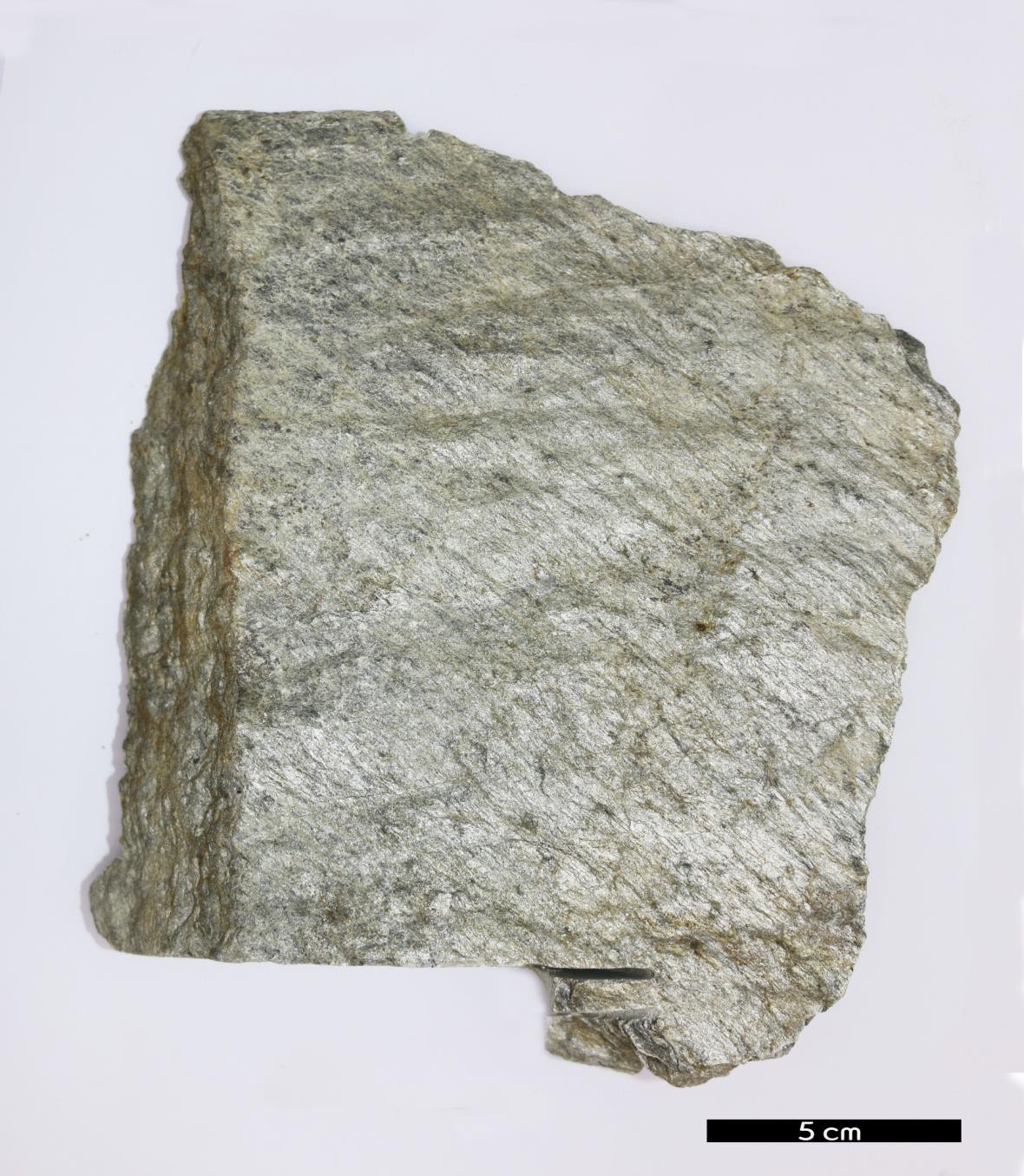 암석이름 : 석류석 천매암(Garnet phyllite)주요광물 : 석영, 장석, 백운모, 녹니석, 방해석, 석류석보유기관 : 강원대학교 지질학과산지 : 경기도 연천군 신서면 대광리좌표 : 38°14'40.3"N 127°09'39.6"E특징점판암이 광역변성작용을 받아 생성된 변성암이다.변성 정도가 편암보다 낮고 점판암보다는 높다.석류석이 특징적으로 나타난다.